Bestilling på sportup.dkStep 1. 	Gå på www.sportup.dk, og vælg Silkeborg IF håndbold på forsiden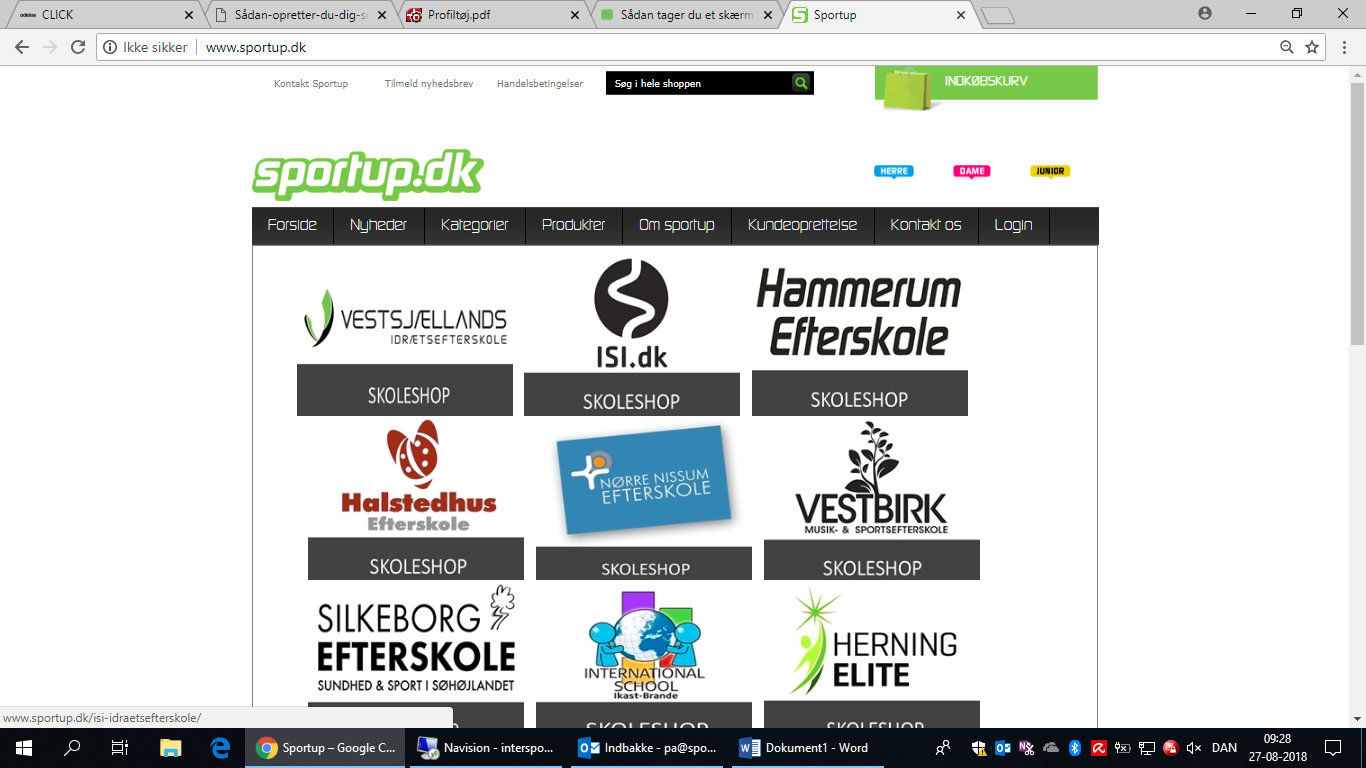 Step 2. 	Vælg den pakke du ønsker. Når du har valgt en pakke, skal du vælge størrelser på de 	ønskede varer, og læg dem i kurven. (indsæt billede) Step 3. 	Gå til indkøbskurv i højre hjørne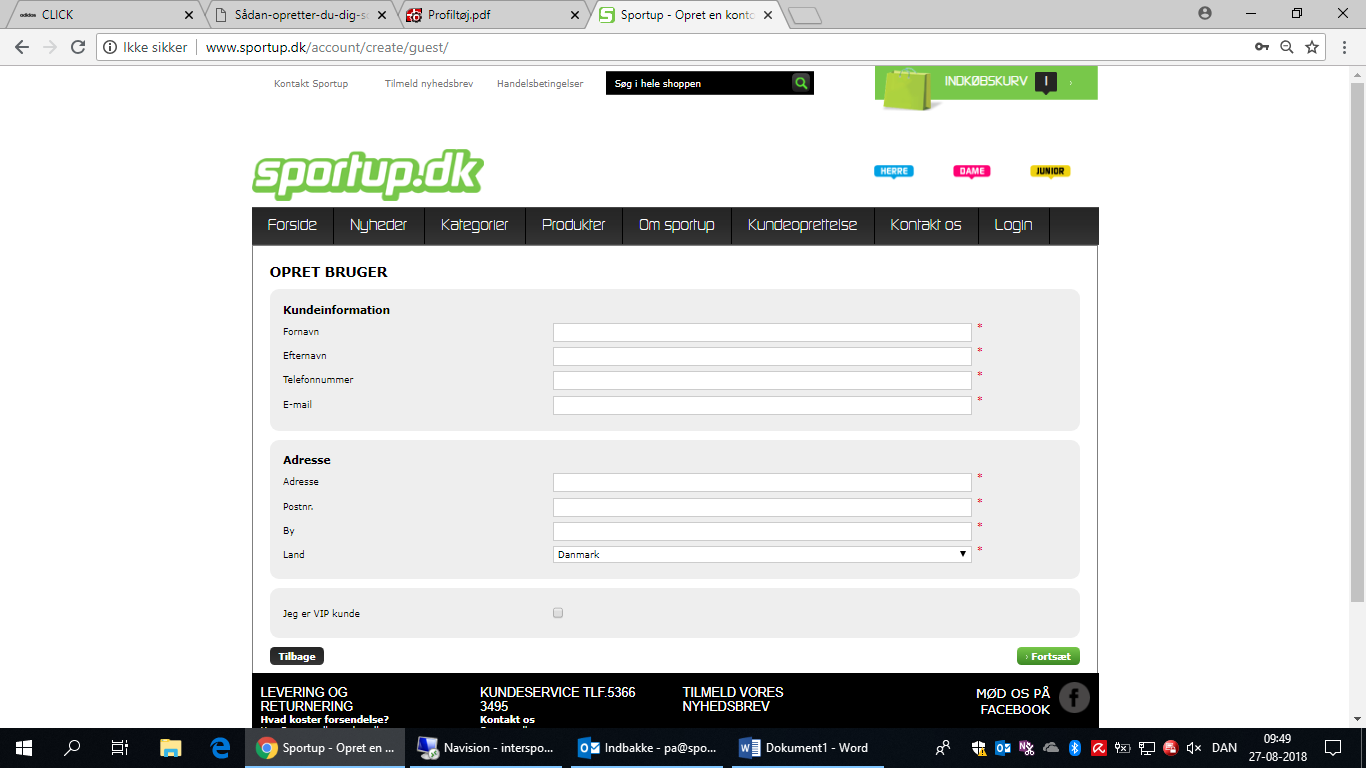 Step 4. 	Vælg boksen der hedder Undgå oprettelse af brugerkonto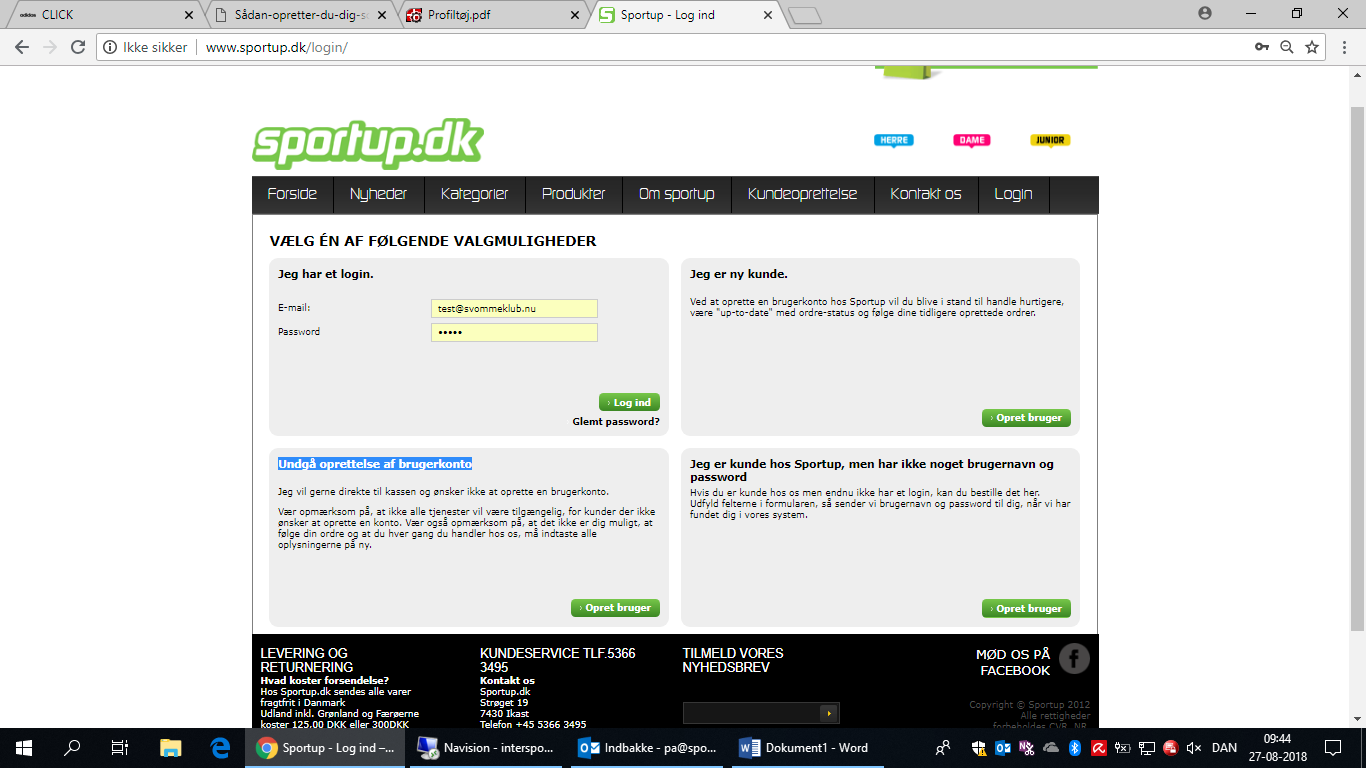 Step 5. Indtast dine oplysningerStep 6. Vælg en GLS pakkeshop, og noter i Kommentarfeltet, hvilken skole/klub du tilhører, hvilket hold du spiller på (f.eks. U10 A), og hvilket navn du ønsker at få på trøjen. 	OBS! Man kan ikke selv vælge trøjenummer!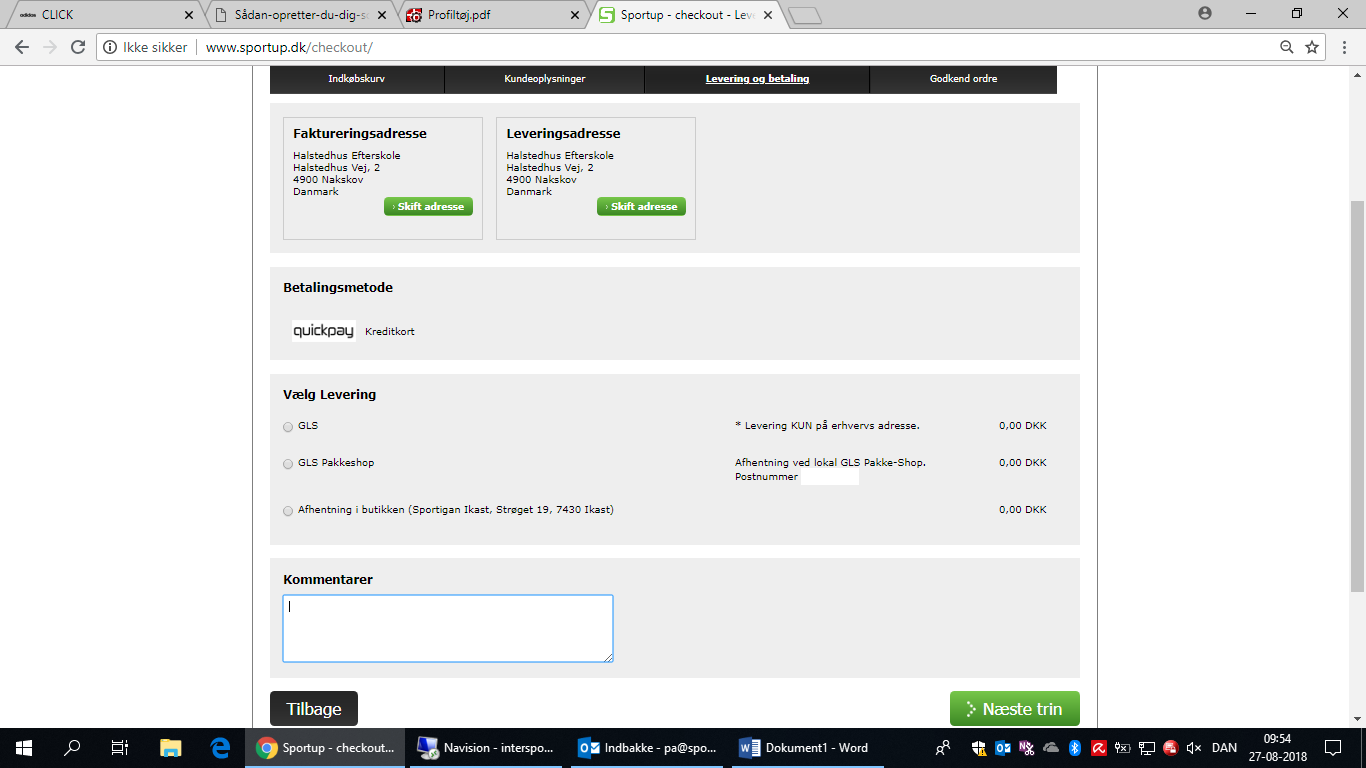 Step 7.Kontroller, at du har indtastet dine oplysninger korrekt, og kryds af i feltet, hvor du accepterer sportup.dk’s handelsbetingelser 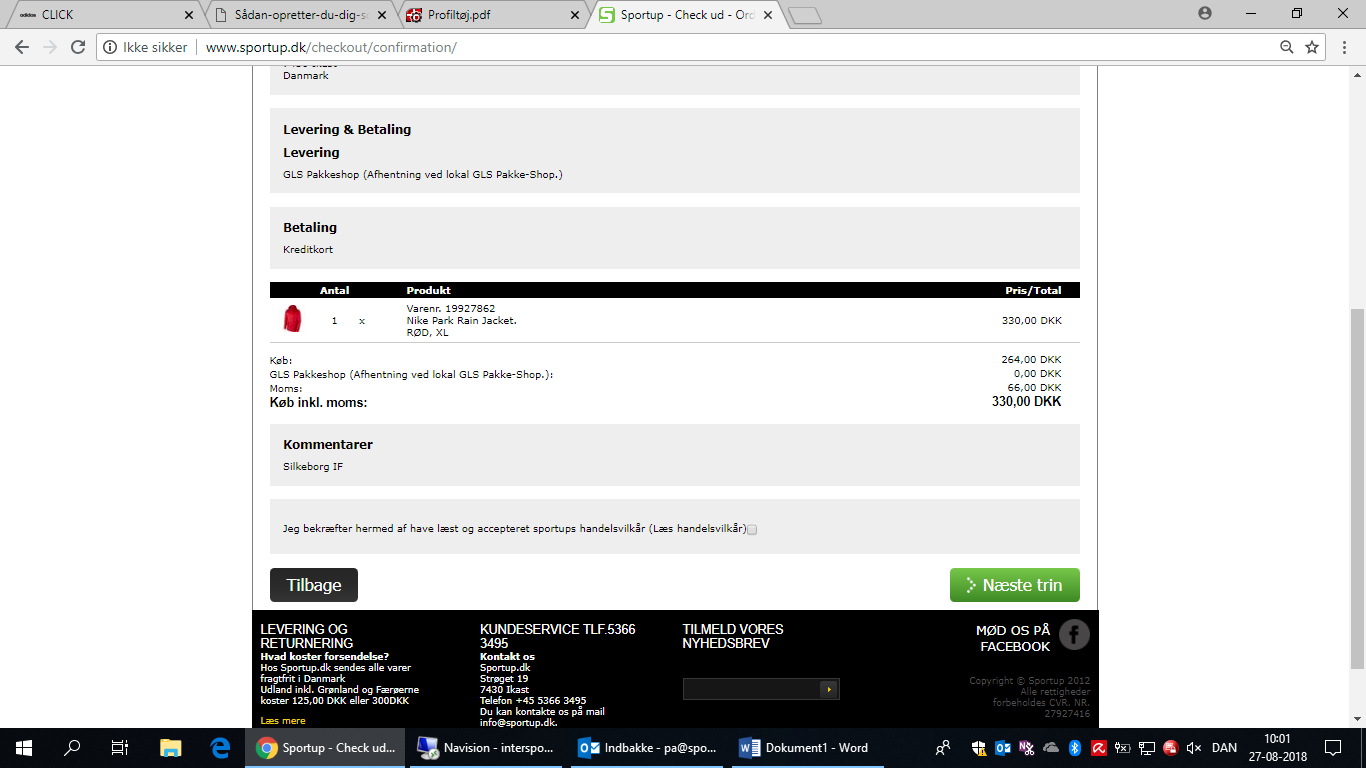 Step 8.	Indtast dine kortoplysninger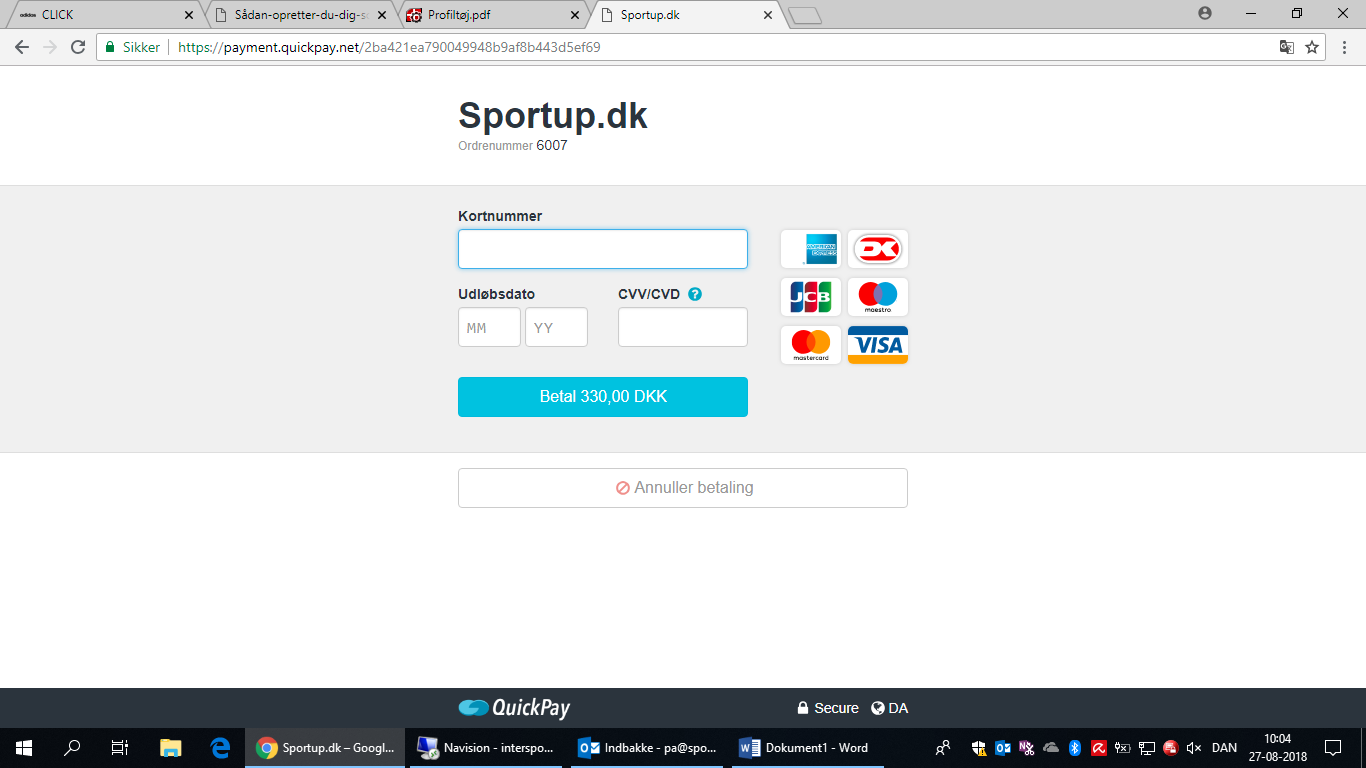 Step 9.Nu er din bestilling færdig. Du vil modtage en ordrebekræftelse på din indtastede mailadresse. Den kan risikere, at ende i dit spamfilter, så tjek der, hvis den ikke dukker op i din normale indbakke. Hvis du har spørgsmål, er du altid velkommen til at kontakte os på tlf. nr. 55663495, eller på info@sportup.dk 